What is PDSA and Improvement Cycles?Handout #2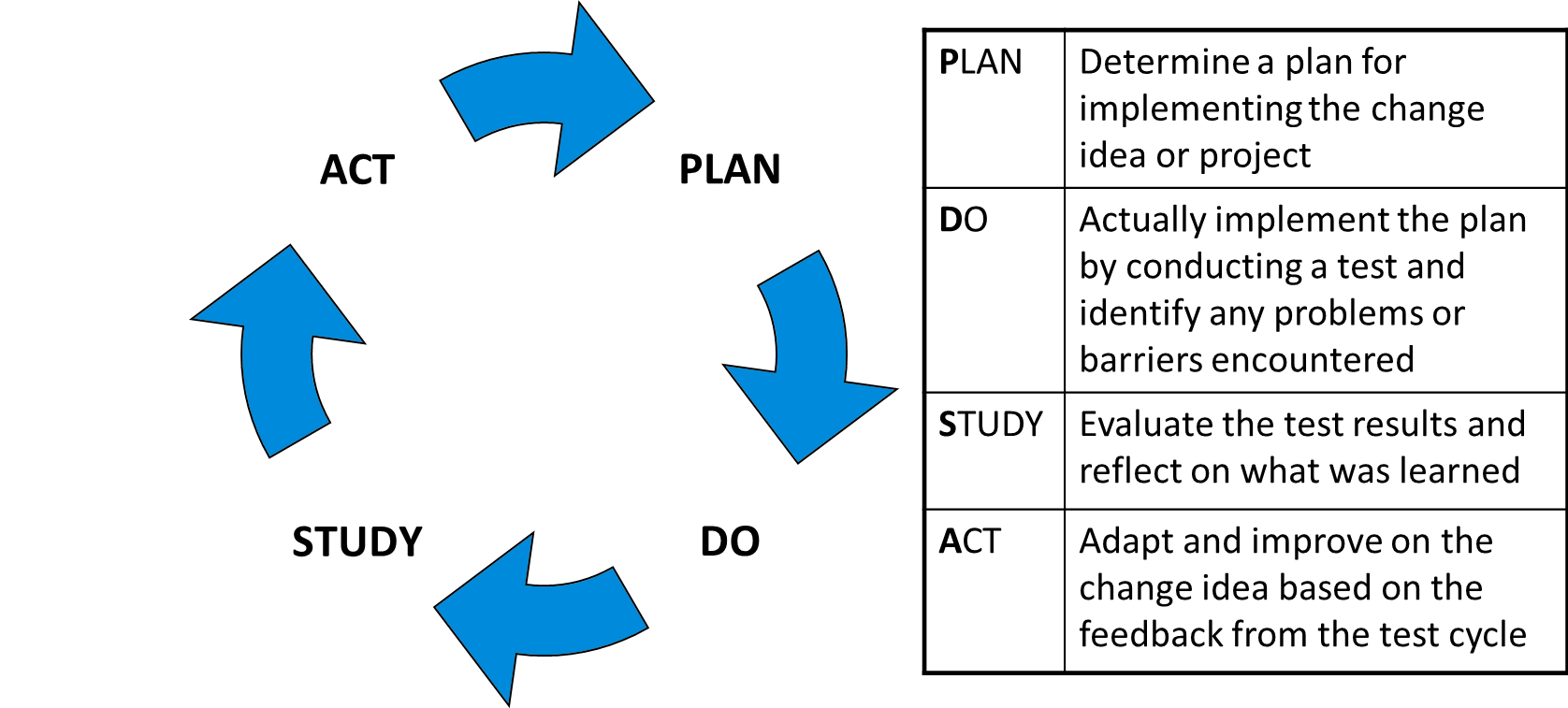 